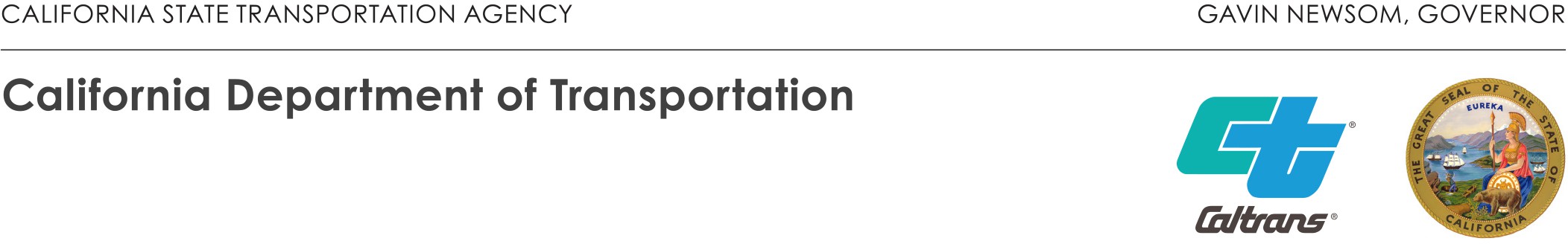 DIVISION OF RIGHT OF WAY AND LAND SURVEYS 1120 N STREET, MS-37 | P.O. BOX 942873, MS–37 SACRAMENTO, CA 94273–0001(916) 654-4790 | FAX (916) 654-6378 TTY 711www.dot.ca.govTITLE 21. PUBLIC WORKSDivision 2. Department of Transportation March 8, 2024NOTICE OF PROPOSED ACTIONThe Department of Transportation (Caltrans) proposes to repeal and replace the Affordable Sales Program regulations (21 CCR 1475 et seq.) with the proposed regulations described below after considering all comments, objections, and recommendations regarding the proposed action.PUBLIC HEARINGCaltrans will hold a public hearing at the date, time and location listed below. The meeting facility is wheel-chair accessible. At the hearing, any person may present statements or arguments orally or in writing relevant to the proposed action described in the Information Digest.April 26, 2024, from 5:00 – 8:00 p.m.South Pasadena High School 1401 Fremont AvenueSouth Pasadena, CA 91030WRITTEN COMMENT PERIODAny interested person, or his or her authorized representative, may submit written comments relevant to the proposed regulatory action to Caltrans by mail or email as noted below. The written comment period closes at 5:00 p.m. on April 24, 2024.Caltrans will consider only comments received by that time. Please submit comments to:Mail:	Division of Right of Way and Land Surveys Attn: Carolyn Dabney - SR 710 Sales Program California Department of Transportation1120 N Street, MS 37Sacramento, CA 95815Email:	Carolyn.Dabney@dot.ca.govAUTHORITY AND REFERENCEStreets and Highways Code, sections 118 through 118.6 authorizes Caltrans to dispose of real property no longer required for transportation uses. Government Code sections, 54235 through 54239.5 (the “Roberti Act”) requires certain surplus properties owned by Caltrans and located within the State Route (SR) 710 corridor in Los Angeles County, to be disposed of in a manner that preserves, upgrades, and expands the supply of housing available to affected persons and families of low or moderate income. Caltrans has implied authority to adopt the proposed regulations under Government Code, section 54237, and express authority under section 54237.10.INFORMATIVE DIGEST/POLICY STATEMENT OVERVIEWCaltrans acquires real property necessary for state transportation purposes, and must, by law, attempt to dispose of properties no longer required for such purposes (Streets and Highway Code section 118.6). This rulemaking action will implement, interpret, and make more specific the Roberti Act which sets forth the priorities and procedures for disposing of approximately 400 surplus properties owned by Caltrans and located along the SR 710 corridor in Pasadena, South Pasadena, and the El Sereno community of Los Angeles. The Roberti Act was amended by the Legislature with the enactment of Senate Bill 51 (Durazo, 2021), Senate Bill 381 (Portantino, 2021) and Senate Bill 959 (Portantino, 2022). These three bills required adoption of emergency regulations that collectively expire on September 30, 2024.With the passage of the above bills, the Legislature declared the state’s homelessness crisis has compounded the need for affordable housing and reaffirmed its findings that there exists within the urban and rural areas of the state a serious shortage of decent, safe, and sanitary housing which persons and families of low or moderate income can afford. Consequently, there is a pressing and urgent need for the preservation and expansion of low and moderate income housing. The Legislature, with the initial passage of the Roberti Act in 1979, stated that highway and other state activities contributed to the severe shortage of housing and that such actions were contrary to state housing, urban development, and environmental policies – resulting in a significant environmental effect within the meaning of Article XIX of the California Constitution, which will be mitigated by the sale of surplus residential properties pursuant to the Roberti Act.The objectives of the proposed regulations include the following:Define general provisions applicable to the SR 710 Sales Program;Define terms used in the Roberti Act and in the proposed regulations;Set forth the sales priorities, procedures, and pricing for disposal of SR 710 surplus residential and non-residential properties;Establish the criteria for determining eligibility to participate in the SR 710 Sales Program for existing tenants and occupants and former tenants;Specify the procedures for purchasing at an Affordable Price;Identify the process for the calculation of an Affordable Price;Establish the criteria for approving Housing Related Entities (HREs) for participation in the SR 710 Sales Program;Identify the process for HRE sales including submittal of bids for the purchase of surplus residential properties, evaluation and award of surplus residential properties, and the appeals process;Identify timelines required for submitting documentation and closing escrow;Identify use restrictions to ensure SR 710 surplus residential properties remain available for affordable housing purposes;Establish criteria for relocation assistance; andIdentify appropriate use of funds deposited into the Affordable Housing Trust Account.ANTICIPATED BENEFITS OF THE PROPOSED REGULATIONSThe benefits anticipated from this regulatory action include 1) clarifying the sales priorities and procedures for the disposal of the SR 710 surplus properties; 2) addressing current inadequacies in the ASP regulations that were a result of incorrect assumptions previously made; 3) increasing openness and transparency in government by establishing guidelines for the SR 710 Sales Program; 4) allowing Caltrans to more effectively dispose of the surplus properties to meet the intended goal of the Legislature to preserve and expand the availability of low-and moderate-income housing; 5) creating more vibrant communities by returning the surplus properties to the SR 710 communities; and 6) improving the health and welfare—through homeownership—of those who are eligible and who choose to participate in the SR 710 Sales Program.DISCLOSURES REGARDING THE PROPOSED ACTION/RESULTS OF THE ECONOMIC IMPACT ANALYSISCaltrans had made the following initial determinations regarding the proposed regulatory action:The proposed regulations are not inconsistent or incompatible with existing regulations. After conducting a review for any regulations that would relate to or affect this matter, Caltrans has concluded these proposed regulations are the only regulations that concern the implementation of the Roberti Act.Regulations being incorporated by reference include the following documents:Form 1477.2(a)(5) – City of Pasadena, Priority 3, Unoccupied Surplus Residential Properties (02/24); andForm 1477.3(a)(5) – South Pasadena, Priority 4SP (02/24)The proposed regulations do not impose a mandate on local agencies or schools. The proposed regulations involve no costs or savings to any state agency, no costs to any local agency or school district requiring reimbursement pursuant to Government Code, section 17500 et seq., no other non-discretionary costs or savings imposed upon local agencies, and no costs or savings in federal funding to the state. The proposed regulations will involve minor costs to administer the SR 710 Sales Program, which Caltrans will absorb in its existing budget.The proposed regulatory action will not have a significant effect on housing costs. The proposed regulations will allow Caltrans to dispose of the SR 710 surplus residential properties more effectively and will expand opportunities for homeownership for those occupants with pending rent obligations—potentially increasing homeownership affordability for persons and families with low or moderate income.The proposed regulatory action will not have any significant, statewide adverse economic impacts directly affecting businesses, including the ability of California businesses to compete with businesses in other states. The proposed regulations are limited in scope to certain state-owned surplus properties and are being promulgated to set standards and criteria for the sale of those properties.The proposed regulatory action imposes no costs impacts to the private sector, no impacts on the creation or elimination of jobs within the State of California, no impacts to the creation of new businesses or the elimination of existing businesses within the State of California, no impacts to the expansion of businesses currently doing business in the State of California, and likely no benefits to the overall health and welfare of California residents, worker safety, and the state’s environment. This regulatory action is limited in scope to certain state-owned surplus properties and will not have direct impacts on the private sector, jobs, or businesses, including small businesses. Other than the benefit of creating more vibrant communities specific to the SR 710 corridor— by returning the surplus properties to the SR 710 communities—and the benefit of homeownership on the health and welfare of those who are eligible and who choose to participate in the SR 710 Sales Program—the regulatory action will not have direct impacts on the health and welfare of California residents, worker safety, or the state’s environment.Caltrans is not aware of any cost impacts that a representative private person or business may incur to comply with the proposed regulations, nor does the regulatory action establish any reporting requirements applicable to businesses.The SR 710 Sales Program is unique to California and is limited in scope to Caltrans owned surplus properties. This regulatory action implements the sales priorities and procedures of a statutorily mandated state program that provides for the sale of state- owned surplus properties—located with the SR 710 communities of Los Angeles, Pasadena, and South Pasadena—to persons and families of low or moderate income or to HREs for affordable housing purposes. The proposed regulations are necessary to clarify the procedures for disposal in accordance with the recent amendments to the Roberti Act. These regulations have no economic impact on businesses within the state and do not regulate a commercial or private individual activity or any private business. Therefore, Caltrans has determined the proposed regulations impose no cost impacts to the private sector and will not have any impact on the creation of jobs or new businesses, or the elimination of jobs or existing businesses, or the expansion of businesses in the State of California.ALTERNATIVES CONSIDEREDIn accordance with Government Code, section 11346.5(a)(13) Caltrans must determine that no reasonable alternative to the regulations considered by Caltrans or that have otherwise been identified and brought to the attention of Caltrans would be more effective in carrying out the purpose for which the regulations are proposed, or would be as effective and less burdensome to affected private persons than the proposed action, or would be more cost effective to affected private persons and equally effective in implementing the statutory policy or other provision of law.Caltrans considered leasing the SR 710 surplus residential properties under Executive Order N-06-19 for long-term affordable housing. However, Caltrans prefers to sell the properties pursuant to the Roberti Act to provide its existing tenants and occupants the opportunity for homeownership and to allow HREs the opportunity to purchase SR 710 surplus residential properties to increase the supply of affordable housing within the SR 710 corridor.Caltrans invites interested persons to present statements with respect to alternatives to the regulations during the written comment period.CONTACT PERSONSAny inquiries concerning the proposed regulations may be directed to Carolyn Dabney at (916) 716-7808 or the back-up contact, Angus Chan, at (213) 269-0501.AVAILABILITY OF STATEMENT OF REASONS, TEXT OF PROPOSED REGULATIONS, AND RULEMAKING FILECaltrans has prepared an Initial Statement of Reasons (ISOR) for the proposed action. The ISOR and all information upon which the proposed rulemaking is based,including the express terms of the proposed action, are available and may be obtained upon request. Requests should be directed to the contact person named above.AVAILABILITY OF CHANGED OR MODIFIED TEXTAfter considering all timely and relevant comments received, Caltrans may adopt the proposed regulations substantially as described in this notice. If Caltrans makes modifications which are sufficiently related to the originally proposed text, Caltrans will make the modified text, with changes clearly indicated, available to the public at least 15 days prior to adopting the regulations. Caltrans will accept written comments on the modified regulations for at least 15 days after the date on which they are made available. Any interested person may obtain a copy of said regulations prior to the date of adoption by contacting Carolyn Dabney or Angus Chan at the address or telephone numbers listed above.AVAILABILITY OF THE FINAL STATEMENT OF REASONSUpon completion, the Final Statement of Reasons will be available, and copies may be requested from the Caltrans contact person identified above, or the documents may be accessed on the Caltrans’ website listed below.AVAILABILITY OF DOCUMENTS ON THE INTERNETCopies of the Notice of Proposed Action, the Initial Statement of Reasons, and the express terms of the proposed regulations can be accessed through the Caltrans website at http://www.dot.ca.gov/710homes.DIVISION OF RIGHT OF WAY AND LAND SURVEYS 1120 N STREET, MS-37 | P.O. BOX 942873, MS–37SACRAMENTO, CA 94273–0001(916) 654-4790 | FAX (916) 654-6378 TTY 711www.dot.ca.govTÍTULO 21. OBRAS PÚBLICASDivisión 2. Departamento de Transporte 8 de Marzo, 2024AVISO DE ACCIÓN PROPUESTAEl Departamento de Transporte (Caltrans) propone revocar y reemplazar las regulaciones (21 CCR 1475 et seq.) del Programa de Ventas Asequibles con las regulaciones propuestas que se describen a continuación después de considerar todos los comentarios, objeciones y recomendaciones con respecto a la acción propuesta.AUDIENCIA PÚBLICACaltrans llevará a cabo una audiencia pública en la fecha, hora y lugar que se indican a continuación. Las instalaciones para esta reunión son accesibles para sillas de ruedas. En la audiencia, cualquier persona puede presentar declaraciones o argumentos de forma oral o escrita relevantes a la acción propuesta descrita en el Resumen Informativo.26 de Abril, 2024, de 5:00 – 8:00 p.m.South Pasadena High School 1401 Fremont AvenueSouth Pasadena, CA 91030PERIODO DE COMMENTARIOS ESCRITOSCualquier persona interesada, o su representante autorizado, puede enviar comentarios escritos relevantes a la acción regulatoria propuesta a Caltrans por correo postal o correo electrónico como se indica a contiuación. El periodo para comentarios escritos cierra a las 17:00 horas/5:00 p.m. el 24 de abril de 2024. Caltrans considerará solo los comentarios recibidos hasta ese momento. Por favor envíe comentarios a:Correo Postal:	Division of Right of Way and Land SurveysAttn: Carolyn Dabney - SR 710 Sales Program California Department of Transportation1120 N Street, MS 37Sacramento, CA 95815 Correo Electrónico:	Carolyn.Dabney@dot.ca.govAUTORIDAD Y REFERENCIAEl Código de Calles y Carreteras, secciones 118 a 118.6 autorizan a Caltrans a disponer de bienes inmuebles que ya no son necesarios para usos de transporte. Las secciones 54235 a 54239.5 del Código de Gobierno (la “Ley Roberti”) requieren que ciertas propiedades excedentes, propiedad de Caltrans y ubicadas dentro del corredor de la Ruta Estatal (SR) 710 en el Condado de Los Ángeles, se vendan de una manera que preserve, mejore y amplíe el suministro de viviendas disponibles para las personas afectadas y familias de ingresos bajos o moderados. Caltrans tiene autoridad implícita para adoptar los reglamentos propuestos bajo el Código de Gobierno, sección 54237, y autoridad expresa bajo la sección 54237.10.RESUMEN INFORMATIVO/RESUMEN DE LA DECLARACIÓN DE REGLAMENTOCaltrans adquiere bienes inmuebles necesarios para el propósito de transporte estatal y, por ley, debe intentar deshacerse de propiedades que ya no son necesarias para dichos propósitos (sección 118.6 del Código de Calles y Carreteras). Esta acción del reglamento implementará, interpretará y hará más específica la Ley Roberti, que establece las prioridades y procedimientos para disponer de aproximadamente 400 propiedades excedentes, propiedad de Caltrans y ubicadas a lo largo del corredor SR 710 en Pasadena, South Pasadena y la comunidad de El Sereno de Los Ángeles. La Ley Roberti fue modificada por la Legislatura con la promulgación del Proyecto de Ley del Senado 51 (Durazo, 2021), el Proyecto de Ley del Senado 381 (Portantino, 2021) y el Proyecto de Ley del Senado 959 (Portantino, 2022). Estos tres proyectos de ley requirieron la adopción de regulaciones de emergencia que expiran colectivamente el 30 de septiembre de 2024.Con la aprobación de los proyectos de ley mencionados anteriormente, la Legislatura declaró que la crisis de personas sin hogar en el estado ha agravado la necesidad de viviendas asequibles y reafirmó sus conclusiones de que existe en las áreas urbanas y rurales del estado una grave falta de viviendas decentes, seguras y sanitarias que las personas y las familias de ingresos bajos o moderados pueden pagar y, en consecuencia, existe una necesidad apremiante y urgente de preservar y ampliar las viviendas de ingresos bajos y moderados. La Legislatura, con la aprobación inicial de la Ley Roberti en 1979, declaró que las carreteras y otras actividades estatales contribuían a la grave falta de viviendas y que tales acciones eran contrarias a las políticas estatales de vivienda, desarrollo urbano y medio ambiente - resultando en un efecto ambiental significativo dentro del significado del Artículo XIX de la Constitución de California, que será mitigado por la venta de propiedades residenciales excedentes de conformidad con la Ley Roberti.Los objetivos de los reglamentos propuestos incluyen los siguientes:Definir estipulaciones generales aplicables al Programa de Ventas SR 710;Definir los términos utilizados en la Ley Roberti y en las regulaciones propuestas;Establecer las prioridades de venta, los procedimientos y los precios para la disposición de las propiedades residenciales y no residenciales excedentes de la SR 710;Establecer los criterios para determinar la elegibilidad para participar en el Programa de Ventas SR 710 para inquilinos y ocupantes existentes y ex inquilinos;Especificar los procedimientos para comprar a Precio Asequible;Identificar el proceso para el cálculo de un Precio Asequible;Establecer los criterios para aprobar Entidades Relacionadas con la Vivienda (HRE) para participar en el Programa de Ventas SR 710;Identificar el proceso para las ventas de HRE, incluyendo la presentación de ofertas para la compra de propiedades residenciales excedentes, la evaluación y adjudicación de propiedades residenciales excedentes y el proceso de apelaciones;Identificar los plazos necesarios para presentar la documentación y cerrar el depósito en garantía;Identificar restricciones de uso para garantizar que las propiedades residenciales excedentes de la SR 710 permanezcan disponibles para el propósito de viviendas asequibles;Establecer criterios para la asistencia de reubicación; yIdentificar el uso apropiado de los fondos depositados en la Cuenta del Fideicomiso de Vivienda Asequible.BENEFICIOS ESPERADOS DE LAS REGLAMENTACIONES PROPUESTASLos beneficios previstos de esta acción regulatoria incluyen 1) aclarar las prioridades de ventas y los procedimientos para la disposición de las propiedades excedentes de la SR 710; 2) atender las deficiencias actuales en las regulaciones de la ASP que fueron el resultado de suposiciones incorrectas realizadas anteriormente; 3) aumentar la apertura y la transparencia en el gobierno mediante el establecimiento de reglas generales para el Programa de Ventas SR 710; 4) permitir a Caltrans disponer de manera más efectiva de las propiedades excedentes para cumplir con el objetivo previsto de la Legislatura de preservar y ampliar la disponibilidad de viviendas para personas y familias de ingresos bajos y moderados; 5) crear comunidades más vibrantes al devolver las propiedades excedentes a las comunidades de la SR 710; y6) mejorar la salud y el bienestar, a través de la propiedad de vivienda, de aquellos que son elegibles y eligen participar en el Programa de Ventas SR 710.DIVULGACIONES SOBRE LA ACCIÓN PROPUESTA/ RESULTADOS DEL ANÁLISIS DE IMPACTO ECONÓMICOCaltrans había hecho las siguientes determinaciones iniciales con respecto a la acción regulatoria propuesta:Las regulaciones propuestas no son inconsistentes ni incompatibles con las regulaciones existentes. Después de realizar una revisión de cualquier reglamentación que relacionaría o afectaría este asunto, Caltrans ha llegado a la conclusión de que estas reglamentaciones propuestas son las únicas reglamentaciones que se refieren a la implementación de la Ley Roberti.Las regulaciones que se incorporan por referencia incluyen los siguientes documentos:Formulario 1477.2(a)(5) – Ciudad de Pasadena, Prioridad 3, Propiedades residenciales excedentes desocupadas (24/03); yFormulario 1477.3(a)(5) – South Pasadena, Prioridad 4SP (24/02)Las regulaciones propuestas no imponen un mandato a las agencias o escuelas locales. Las regulaciones propuestas no implican costos ni ahorros para ninguna agencia estatal, ni costos para ninguna agencia local o distrito escolar que requiera reembolso conforme con el Código de Gobierno, sección 17500 et seq., ni ningún otro costo o ahorro no discrecional impuesto a las agencias locales, y tampoco costos o ahorros en fondos federales para el estado. Las regulaciones propuestas implicarán costos menores para administrar el Programa de Ventas SR 710, que Caltrans absorberá en su presupuesto actual.La acción regulatoria propuesta no tendrá un efecto significativo en los costos de vivienda. Las regulaciones propuestas permitirán a Caltrans deshacerse de las propiedades residenciales excedentes de la SR 710 de manera más efectiva y ampliarán las oportunidades de propiedad de vivienda para aquellos ocupantes con obligaciones pendientes de alquiler, aumentando potencialmente la asequibilidad de la propiedad de vivienda para personas y familias con ingresos bajos o moderados.La acción regulatoria propuesta no tendrá ningún impacto económico adverso significativo a nivel estatal que afecte directamente a las empresas, incluyendo la capacidad de las empresas de California para competir con empresas de otros estados. Las regulaciones propuestas tienen un alcance limitado a ciertas propiedades excedentes de propiedad estatal y se están promulgando para establecer normas y criterios para la venta de esas propiedades.La acción regulatoria propuesta no impone ningún impacto en los costos para el sector privado, ningún impacto en la creación o eliminación de empleos dentro del Estado de California, ningún impacto en la creación de nuevas empresas o la eliminación de negocios existentes dentro del Estado de California, ningún impacto a la expansión de las empresas que actualmente operan en el Estado de California, y probablemente no habrá beneficios para la salud y el bienestar general de losresidentes de California, la seguridad de los trabajadores y el medio ambiente del estado. Esta acción regulatoria tiene un alcance limitado a ciertas propiedades excedentes de propiedad estatal y no tendrá impactos directos en el sector privado, los empleos o las empresas, incluyendo las pequeñas empresas. Además del beneficio de crear comunidades más vibrantes específicas para el corredor de la SR 710 - al devolver las propiedades excedentes a las comunidades de la SR 710 - y el beneficio de ser propietario de una vivienda para la salud y el bienestar de quienes son elegibles y eligen participar en la SR Programa de Ventas 710: la acción regulatoria no tendrá impactos directos en la salud y el bienestar de los residentes de California, la seguridad de los trabajadores o el medio ambiente del estado.Caltrans no tiene conocimiento de ningún impacto en los costos en los que un representante, una persona privada o empresa pueda generar para cumplir con las regulaciones propuestas, ni la acción regulatoria establece ningún requisito de presentación de informes aplicable a las empresas.El Programa de Ventas SR 710 es exclusivo de California y su alcance se limita a las propiedades excedentes que son propiedad de Caltrans. Esta acción regulatoria implementa las prioridades y procedimientos de venta de un programa estatal obligatorio por ley que provee la venta de propiedades excedentes de propiedad estatal - ubicadas en las comunidades SR 710 de Los Ángeles, Pasadena y South Pasadena - a personas y familias de bajos ingresos o ingresos moderados o a las HREs para el propósito de viviendas asequibles. Las regulaciones propuestas son necesarias para aclarar los procedimientos de venta de acuerdo con las recientes enmiendas a la Ley Roberti. Estas regulaciones no tienen ningún impacto económico en las empresas dentro del estado y no regulan actividades comerciales o actividad individual privada o ningún negocio privado. Por lo tanto, Caltrans ha determinado que las regulaciones propuestas no imponen ningún impacto en costos para el sector privado, y no tendrán ningún impacto en la creación de empleos o nuevos negocios o la eliminación de empleos o negocios existentes o la expansión de negocios en el Estado de California.ALTERNATIVAS CONSIDERADASDe acuerdo con el Código de Gobierno, sección 11346.5(a)(13), Caltrans debe determinar que ninguna alternativa razonable a las regulaciones consideradas por Caltrans o que de otro modo han sido identificadas y comunicadas a Caltrans sería más efectiva para llevar a cabo el propósito para proponer las regulaciones o serían más efectivas y menos onerosas para las personas privadas afectadas que la acción propuesta, o serían más rentables para las personas privadas afectadas e igualmente efectivas en la implementación de la política estatutaria u otra provisión de la ley.Caltrans consideró arrendar las propiedades residenciales excedentes de la SR 710 bajo la Orden Ejecutiva N-06-19 para viviendas asequibles a largo plazo. Sin embargo, Caltrans prefiere vender las propiedades de conformidad con la Ley Roberti para proveer a sus inquilinos y ocupantes existentes la oportunidad de ser propietarios de vivienda y permitir a las HREs la oportunidad de comprar propiedades residenciales excedentes de la SR 710 para aumentar la oferta de viviendas asequibles dentro del corredor de la SR 710.Caltrans invita a las personas interesadas a presentar declaraciones con respecto a alternativas a las regulaciones durante el periodo de comentarios por escrito.PERSONAS DE CONTACTOCualquier pregunta sobre las regulaciones propuestas puede dirigirse a Carolyn Dabney al (916) 716-7808 o al contacto de respaldo, Angus Chan, al (213) 269-0501.DISPONIBILIDAD DE DECLARACIÓN DE RAZONES, TEXTO DE REGLAMENTOS PROPUESTOS, Y ARCHIVO DE REGLAMENTACIONESCaltrans ha preparado una Declaración Inicial de Razones (ISOR) para la acción propuesta. El ISOR y toda la información en la que se basa la reglamentación propuesta, incluyendo los términos expresos de la acción propuesta, están disponibles y pueden obtenerse por solicitud. Las solicitudes deben dirigirse a la persona de contacto mencionada anteriormente.DISPONIBILIDAD DE TEXTO CAMBIADO O MODIFICADODespués de considerar todos los comentarios oportunos y relevantes recibidos, Caltrans puede adoptar las regulaciones propuestas sustancialmente como se describe en este aviso. Si Caltrans realiza modificaciones que estén suficientemente relacionadas con el texto propuesto originalmente, Caltrans pondrá a disposición del público en general el texto modificado, con los cambios claramente indicados, al menos 15 días antes de adoptar las regulaciones. Caltrans aceptará comentarios por escrito sobre las regulaciones modificadas al menos 15 días después de la fecha en que estén disponibles. Cualquier persona interesada puede obtener una copia de dichos reglamentos antes de la fecha de adopción comunicándose con Carolyn Dabney o Angus Chan en la dirección o números de teléfono mencionados anteriormente.DISPONIBILIDAD DE LA DECLARACIÓN FINAL DE RAZONESAl concluir este proceso, la Declaración final de razones estará disponible y se pueden solicitar copias a la persona de contacto de Caltrans identificada anteriormente, o se puede acceder a los documentos en el sitio web de Caltrans que se detalla a continuación.DISPONIBILIDAD DE DOCUMENTOS EN EL INTERNETSe puede acceder a copias del Aviso de Acción Propuesta, Declaración Inicial de Razones, y los términos expresos de las regulaciones propuestas a través del sitio web de Caltrans en http://www.dot.ca.gov/710homes .